Kreatywna pisanka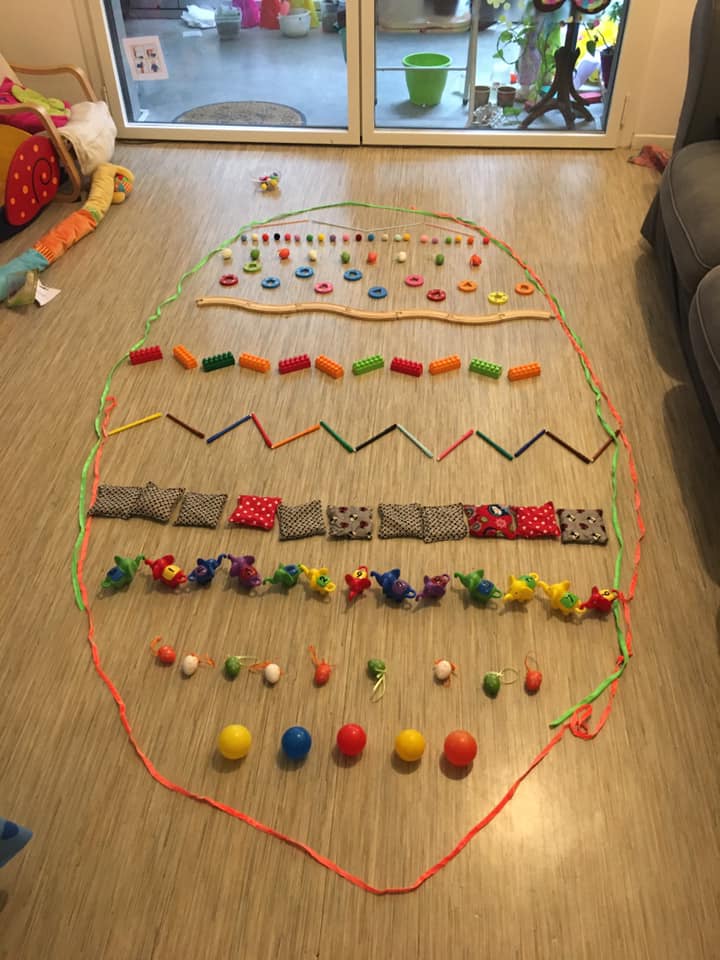 